Paskaidrojuma rakstsRēzeknes novada pašvaldības 2021.gada  2.septembra saistošajiem noteikumiem Nr .9 „Par ēdināšanas pakalpojuma maksas atvieglojumiem Rēzeknes novada pašvaldības izglītības iestādēs”Pagaidu  administrācijas vadītājs                                                       M.Švarcs                                                                              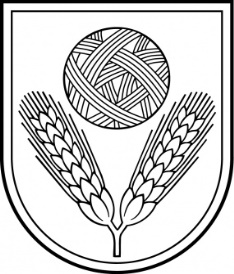 Rēzeknes novada DomeReģ.Nr.90009112679Atbrīvošanas aleja 95A, Rēzekne, LV – 4601,Tel. 646 22238; 646 22231, Fax. 646 25935,e–pasts: info@rezeknesnovads.lvInformācija internetā: http://www.rezeknesnovads.lvRēzeknes novada DomeReģ.Nr.90009112679Atbrīvošanas aleja 95A, Rēzekne, LV – 4601,Tel. 646 22238; 646 22231, Fax. 646 25935,e–pasts: info@rezeknesnovads.lvInformācija internetā: http://www.rezeknesnovads.lvPaskaidrojuma raksta sadaļasNorādāmā informācija1. Projekta nepieciešamības pamatojumsLikuma “Par pašvaldībām” 43.panta trešā daļa nosaka, ka dome var pieņemt saistošos noteikumus, lai nodrošinātu pašvaldības autonomo funkciju un brīvprātīgo iniciatīvu izpildi. Izglītības likuma 17.panta trešās daļas 11.punkts nosaka pašvaldības kompetenci noteikt tos izglītojamos, kuru ēdināšanas izmaksas sedz pašvaldība. Ministru kabineta 2012.gada 13.marta noteikumi Nr.172 “Noteikumi par uztura normām izglītības iestāžu izglītojamiem, sociālās aprūpes un sociālās rehabilitācijas institūciju klientiem un ārstniecības iestāžu pacientiem” nosaka uztura normas un paredz nodrošināt veselīga un līdzsvarota uztura lietošanu izglītības iestādēs. Ministru kabineta 2019.gada 10.decembra noteikumi Nr.614 “Kārtība, kādā aprēķina, piešķir un izlieto valsts budžetā paredzētos līdzekļus izglītojamo ēdināšanai” nosaka valsts budžeta finansējuma apmēru ēdināšanai dienā 1., 2., 3., un 4. klašu izglītojamajiem. Šobrīd Rēzeknes novada pašvaldībā ir  spēkā Rēzeknes novada domes 2019. gada 19.septembra saistošie noteikumi Nr. 43 „Par ēdināšanas pakalpojuma maksas atvieglojumiem Rēzeknes novada pašvaldības izglītības iestādēs”, savukārt Viļānu  novada  pašvaldībā  attiecībā  uz  ēdināšanas pakalpojuma maksas  atvieglojumiem  saistošie  noteikumi  nav  bijuši  izdoti.Ņemot  vērā iepriekš minēto, ir nepieciešams atzīt par spēku  zaudējušiem  2019. gada 19.septembra saistošie noteikumi Nr. 43 un izdot jaunu regulējumu, kurš  darbotos  visā  jaunā  novada  teritorijā. 2. Īss projekta satura izklāstsSaistošie noteikumi noteiks kārtību, kādā Rēzeknes novada pašvaldība nodrošina ēdināšanas maksas  atvieglojumus vispārējās izglītības iestāžu izglītojamajiem, kuri iegūst izglītību Rēzeknes novada teritorijā esošajās vispārējās  izglītības  iestādēs saglabājot  šos  atvieglojumus  bijušā Rēzeknes  novada  izglītības iestāžu izglītojamajiem  un papildus tiks nodrošināti  šie  atvieglojumi bijušā Viļānu novada  izglītības iestāžu izglītojamajiem.3. Informācija par plānoto projekta ietekmi uz pašvaldības budžetuSaistošo noteikumu projekta īstenošana, lai  segtu  pakalpojuma izmaksas  arī  bijušā Viļānu  novada  izglītības iestāžu izglītojamajiem,  2021.gadā ietekmēs pašvaldības budžetu un, lai izpildītu saistošo noteikumu  5.2., 5.5., daļēji  arī  5.6.apakšpunktus, papildus būs  nepieciešami  13 586,40 EUR ( 5.2.apakšpunkta izpildei – 5964,48 EUR, 5.5.apakšpunkta izpildei – 6814,08 EUR; 5.6.apakšpunkta izpildei – 807,84 EUR) .Lai nodrošinātu saistošo noteikumu projekta izpildi, nav nepieciešams veidot jaunas institūcijas vai radīt jaunas darba vietas.4. Informācija par plānoto projekta ietekmi uz uzņēmējdarbības vidi pašvaldības teritorijāSaistošo noteikumu tiesiskais regulējums attiecas uz Rēzeknes novada vispārējās izglītības iestādēm. Ietekme uz uzņēmējdarbības vidi, tās attīstību, iespējama tikai pie nosacījuma, ja ēdināšanas pakalpojuma sniegšana tiek nodota komersantam.5. Informācija par administratīvajām procedūrāmPersonas Saistošo noteikumu projekta piemērošanas jautājumos var griezties Rēzeknes novada pašvaldības vispārējās izglītības iestādē, iestādē – pagastu apvienībā/ apvienības pārvaldē, kas arī nodrošinās saistošo noteikumu izpildi. Saistošo noteikumu projekts saistošs arī Rēzeknes novada pašvaldības Sociālajam  dienestam. Saistošo noteikumu projekts neskar administratīvās procedūras.6. Informācija par konsultācijām ar privātpersonāmSaistošo noteikumu projekts tika publicēts  pašvaldības  tīmekļa  vietnē, priekšlikumi  netika  saņemti.